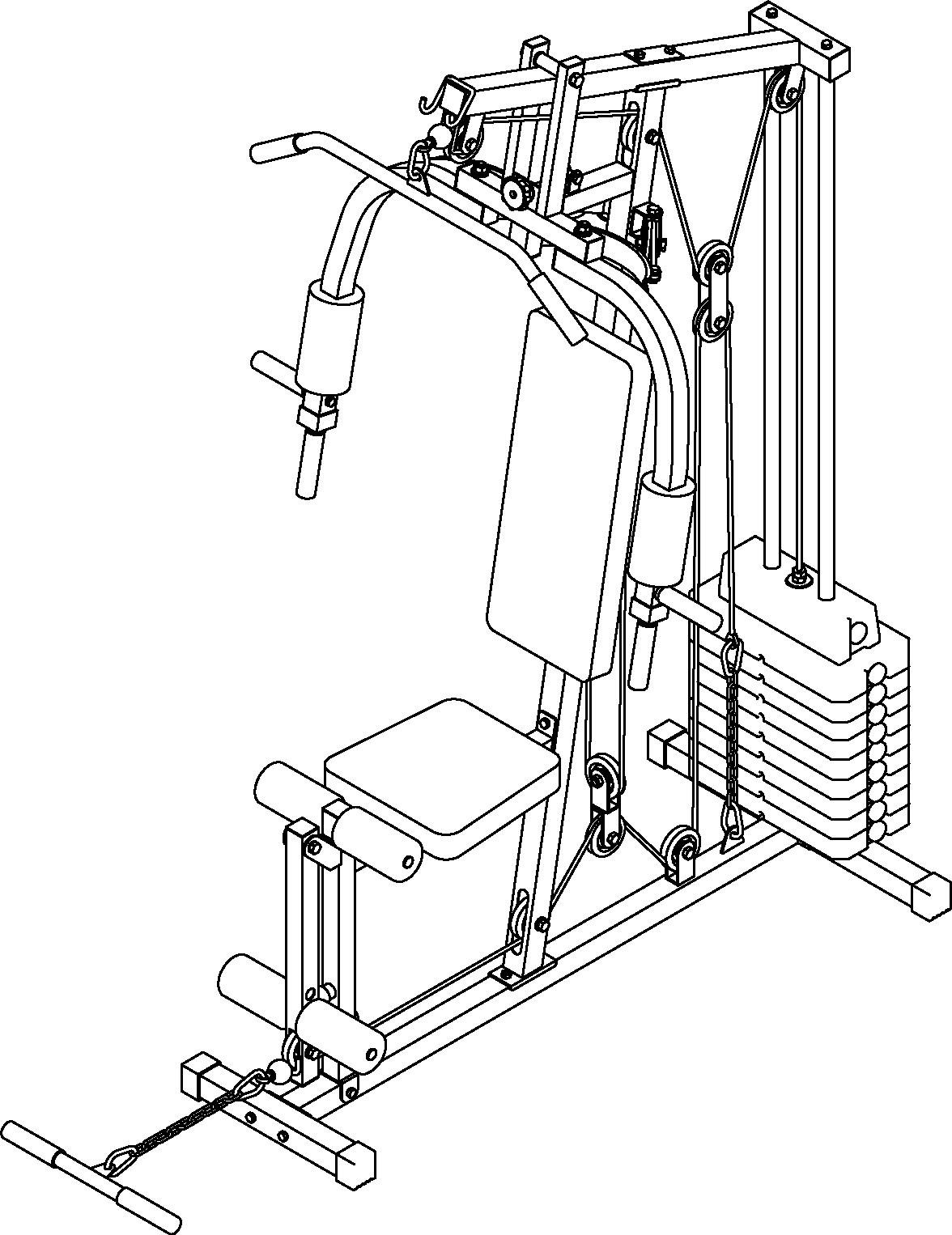 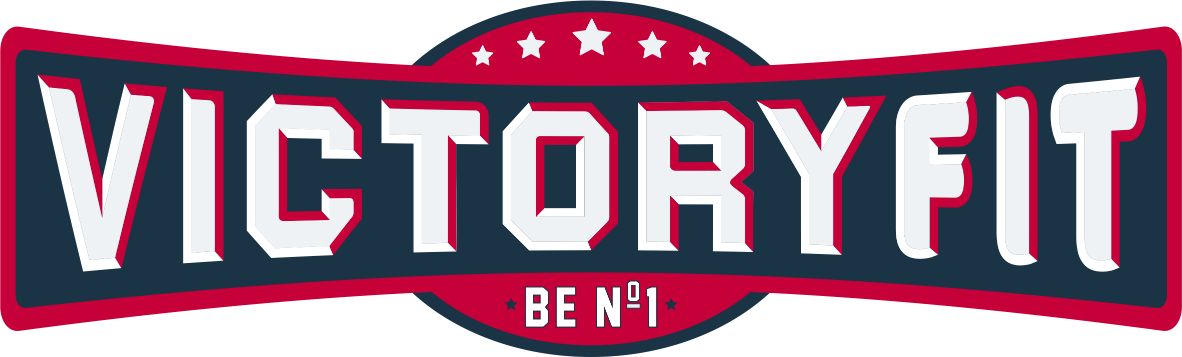 Мультистанция VictoryFit VF-HG3100Инструкция по установке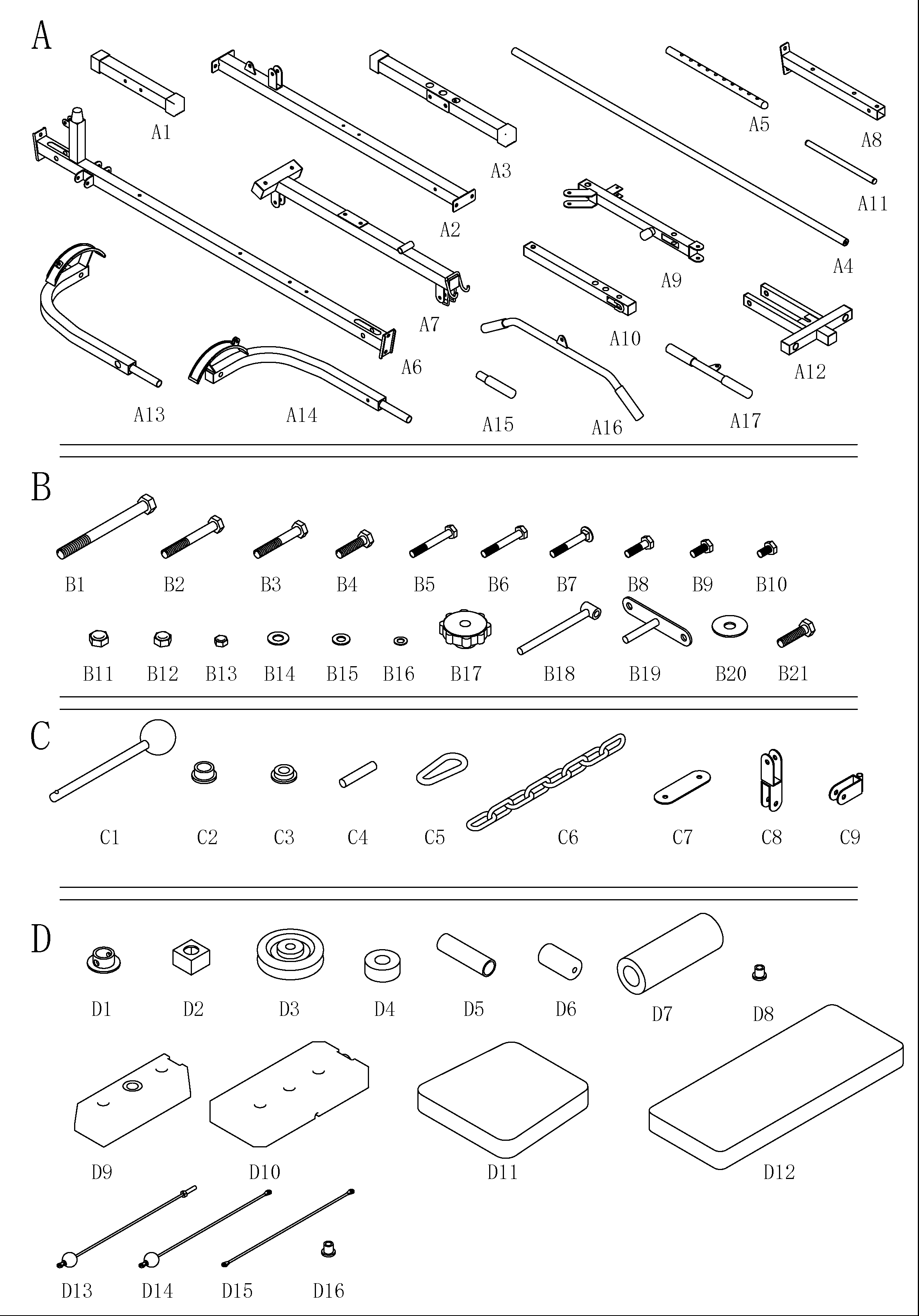 ПЕРЕЧЕНЬ ДЕТАЛЕЙШАГ 1:Соедините прямую нижнюю трубку (A2) с передней нижней трубкой (A1) с помощью болтов (B6) шайб (B16) и гаек (B13).Соедините прямую нижнюю трубку (A2) с задней нижней трубкой (A3) с помощью болтов (B6) шайб (B16) и гаек (B13).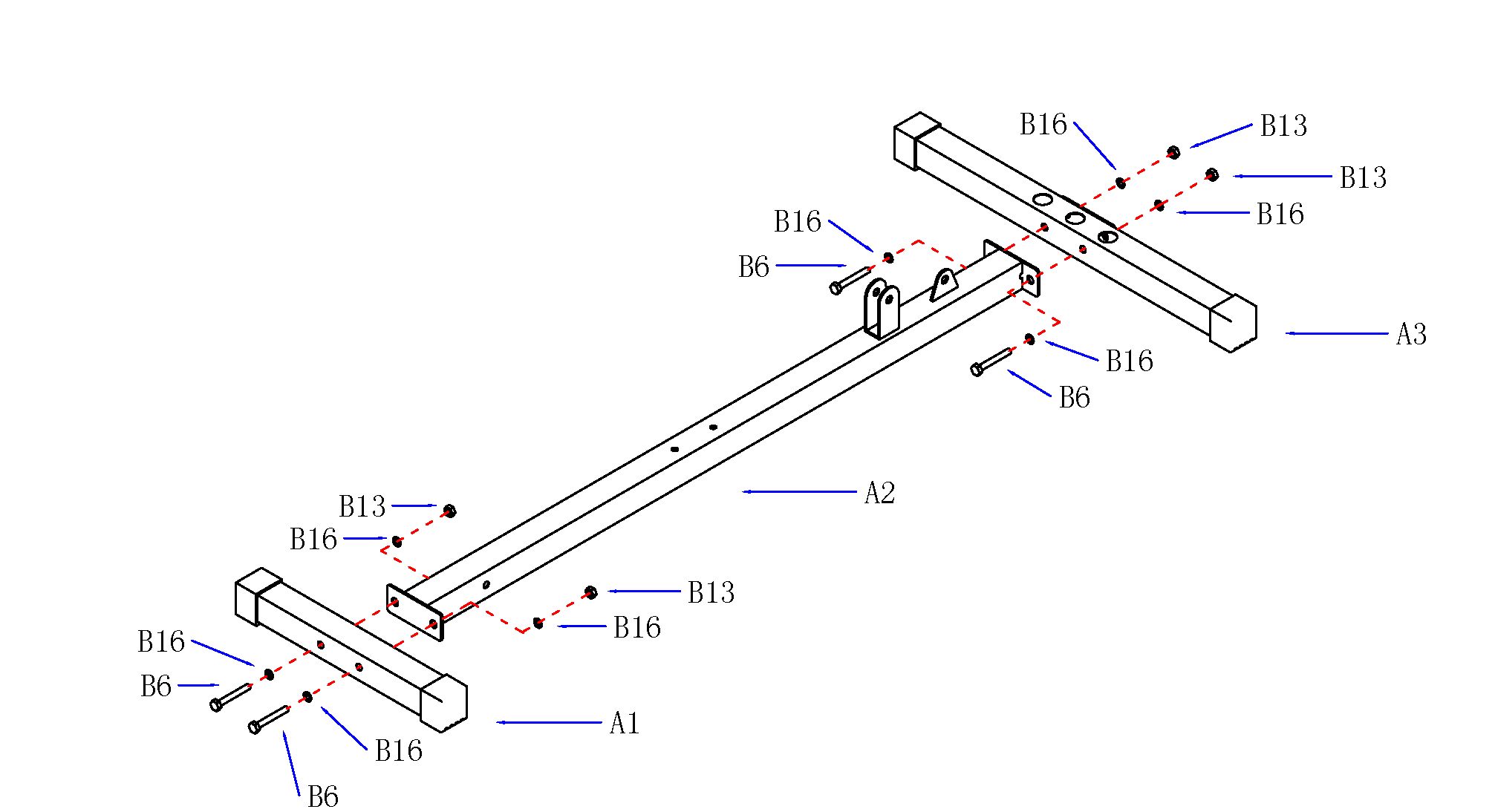 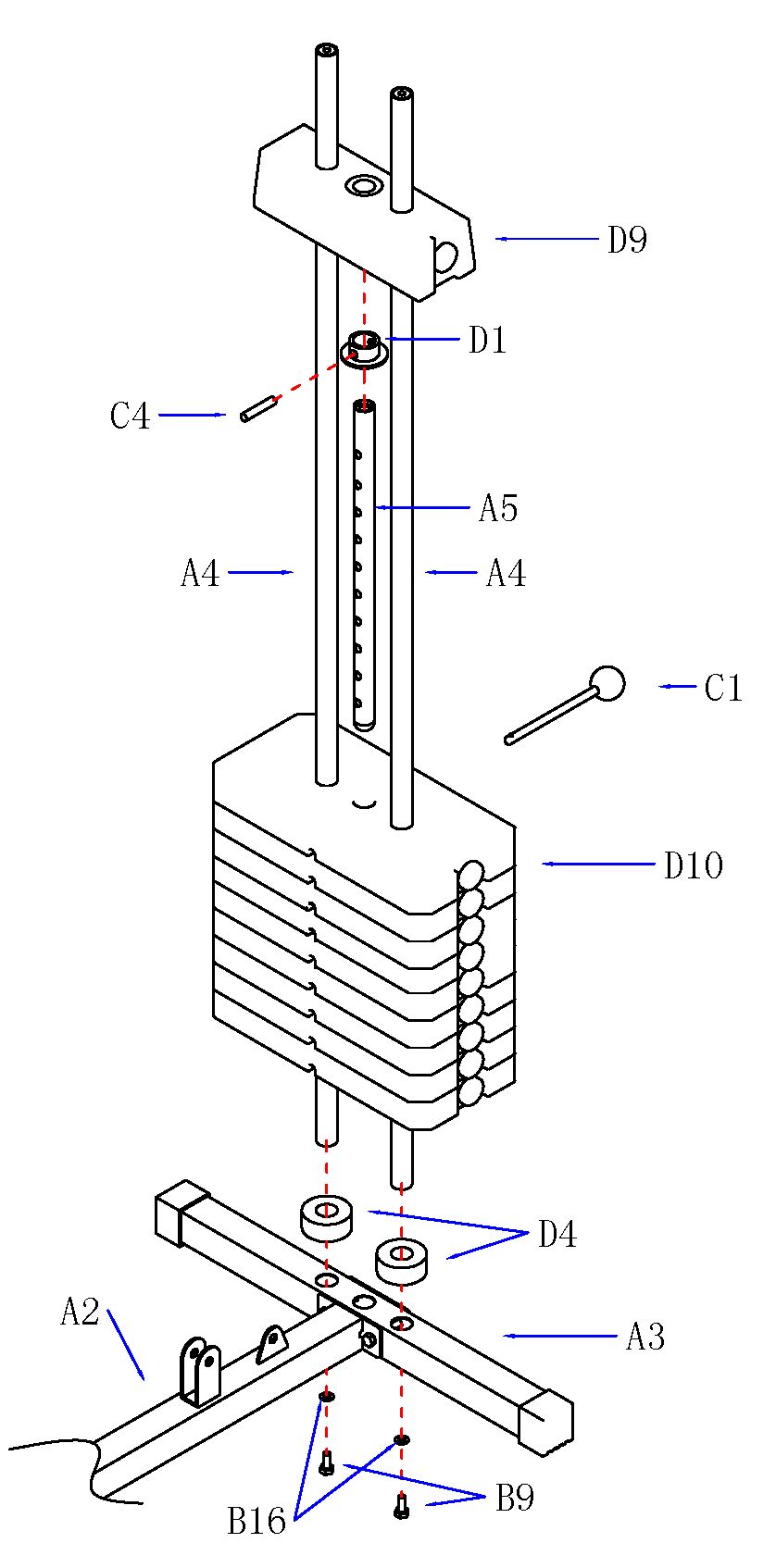 Шаг:21.Вставьте две направляющие штанги (A4) в заднюю нижнюю трубку (A3) с помощью двух резиновых прокладок (D4) шайб (B16) болтов (B9).2.Установите блок противовеса (D10) в направляющую штангу (A4).3. Вставьте шток выбора веса (A5) в блок противовеса (D10). Используйте две резиновые подушки (D4), шайбы (B16) и болты (B9).4. Вставьте селекторный штифт (C1), через весовой блок (D10) C1 в отверстие штанги выбора веса (A5) .Шаг:31. Подсоедините центральную колонну (A6) к прямой нижней трубке (A2). Используйте болты (B7) с шайбами (B16) и гайки (B13).2. Прикрепите подушку спинки (D12) к центральной стойке (A6). Используйте шайбы (B16) и болты (B6).3. Установите кронштейн с одним шкивом (C9) на центральную колонну (A6). Используйте болты (B3) и гайки (B12).Шаг:4Прикрепите верхний кронштейн (A5) к нейтральной стойке (A3) и направляющей штанге (A4). Используйте шайбу (B16) болт (B6) (B9) и гайку (B13) одновременно.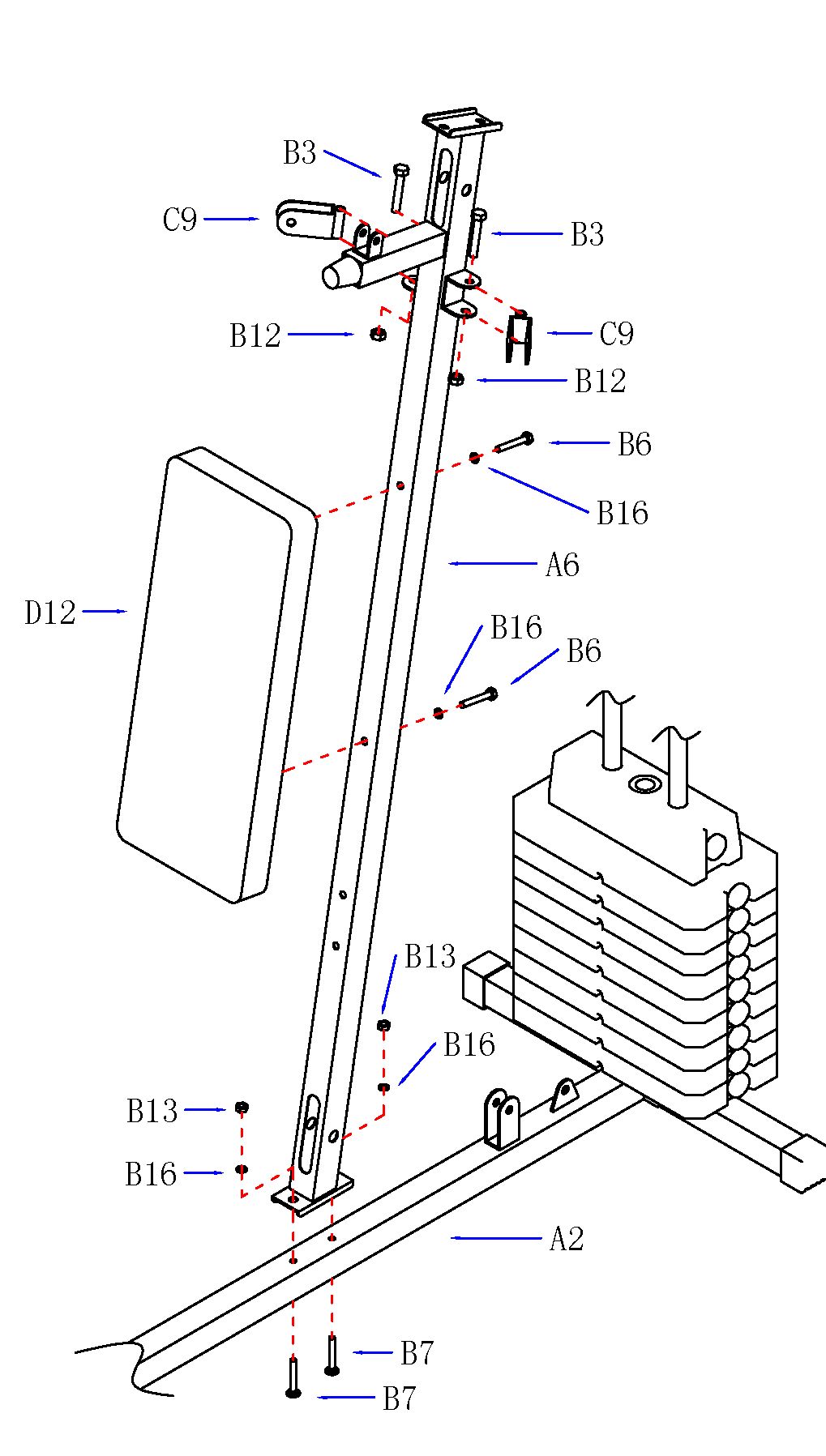 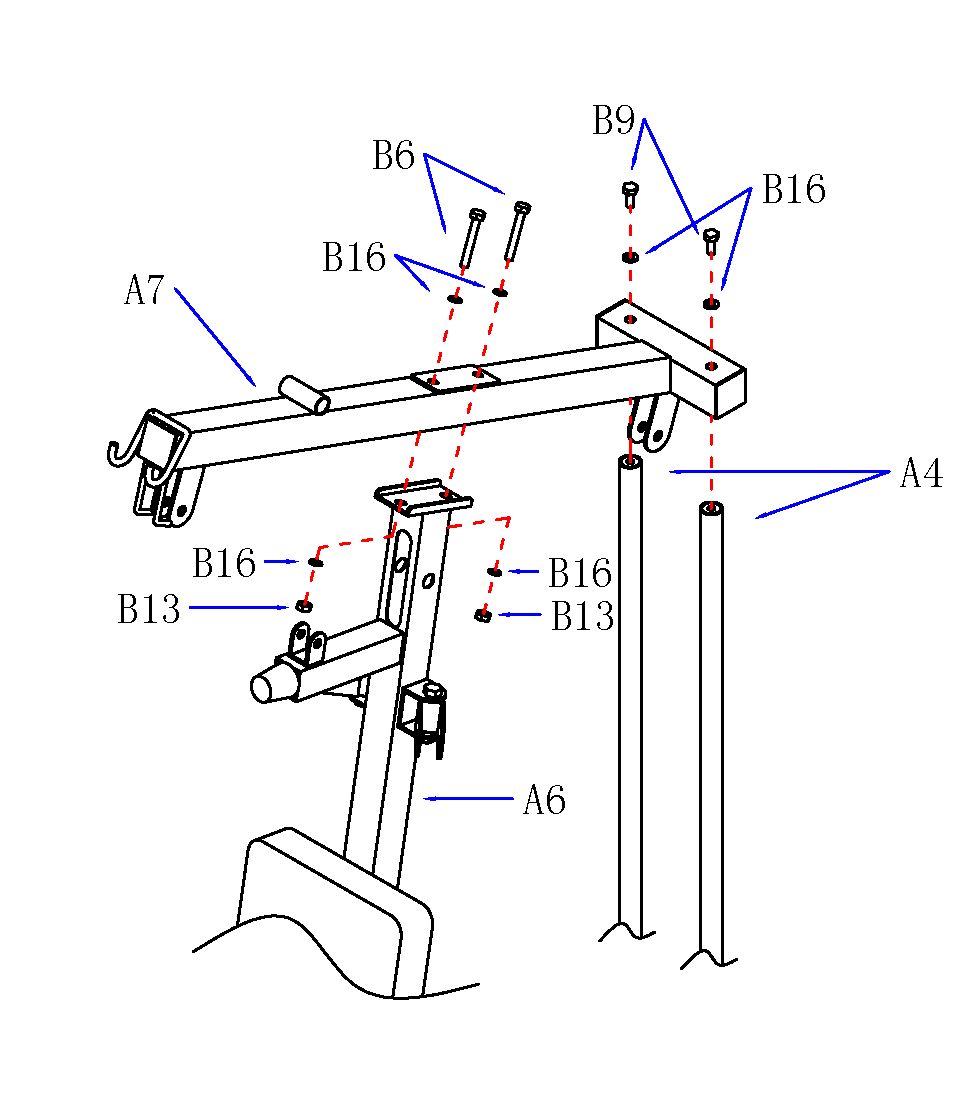 Шаг:6Закрепите разъем подушки сиденья (B19) на подушке сиденья (D11). Используйте прокладки (B16) и болты (B10).Затем установите подушку (D11) и трубку подушки (A8). Используйте шайбу (B15) и гайку (B12).Соедините переднюю трубу (A10) с передней опорной трубкой (A9). Используйте прокладку (B15) болты (B3) и гайки (B12).Вставьте трубку для валика (A11) в переднюю опорную трубку (A9), затем установите валик (D6).Вставьте трубку для валика (A11) в переднюю трубку (A10), затем установите валик (D6).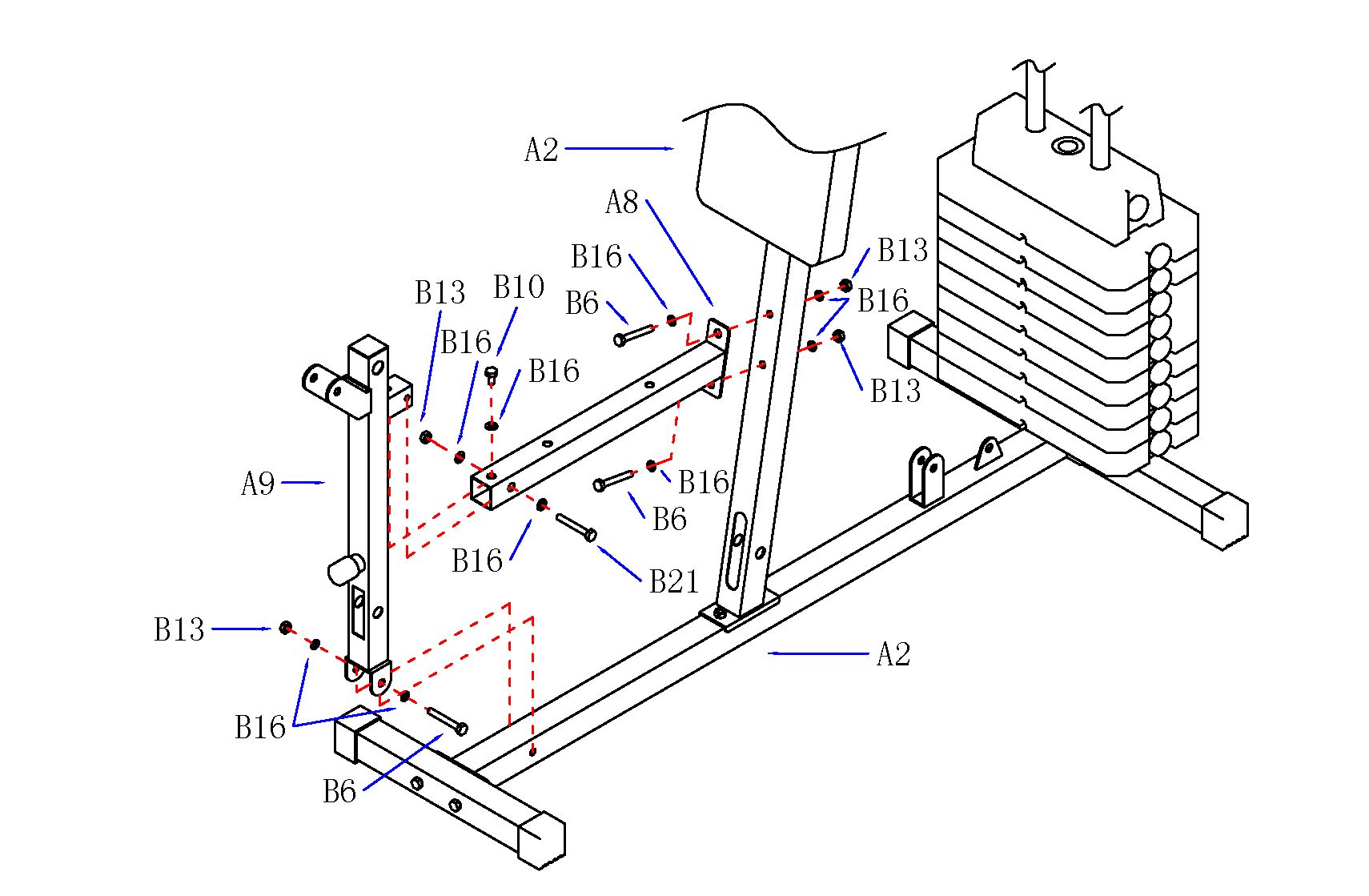 Шаг:51. Установите трубку сиденья (A8) на центральной стойке (A6). Используйте болты (B6) с шайбами (B16) и гайки (B13).2. Установите переднюю опорную трубку (A9) на трубку подушки сиденья (A8), используя прокладки (16) и болты (B10).Затем установите конструкцию на прямую нижнюю трубку (A2), используя шайбы (B16) болты (B6) и гайки.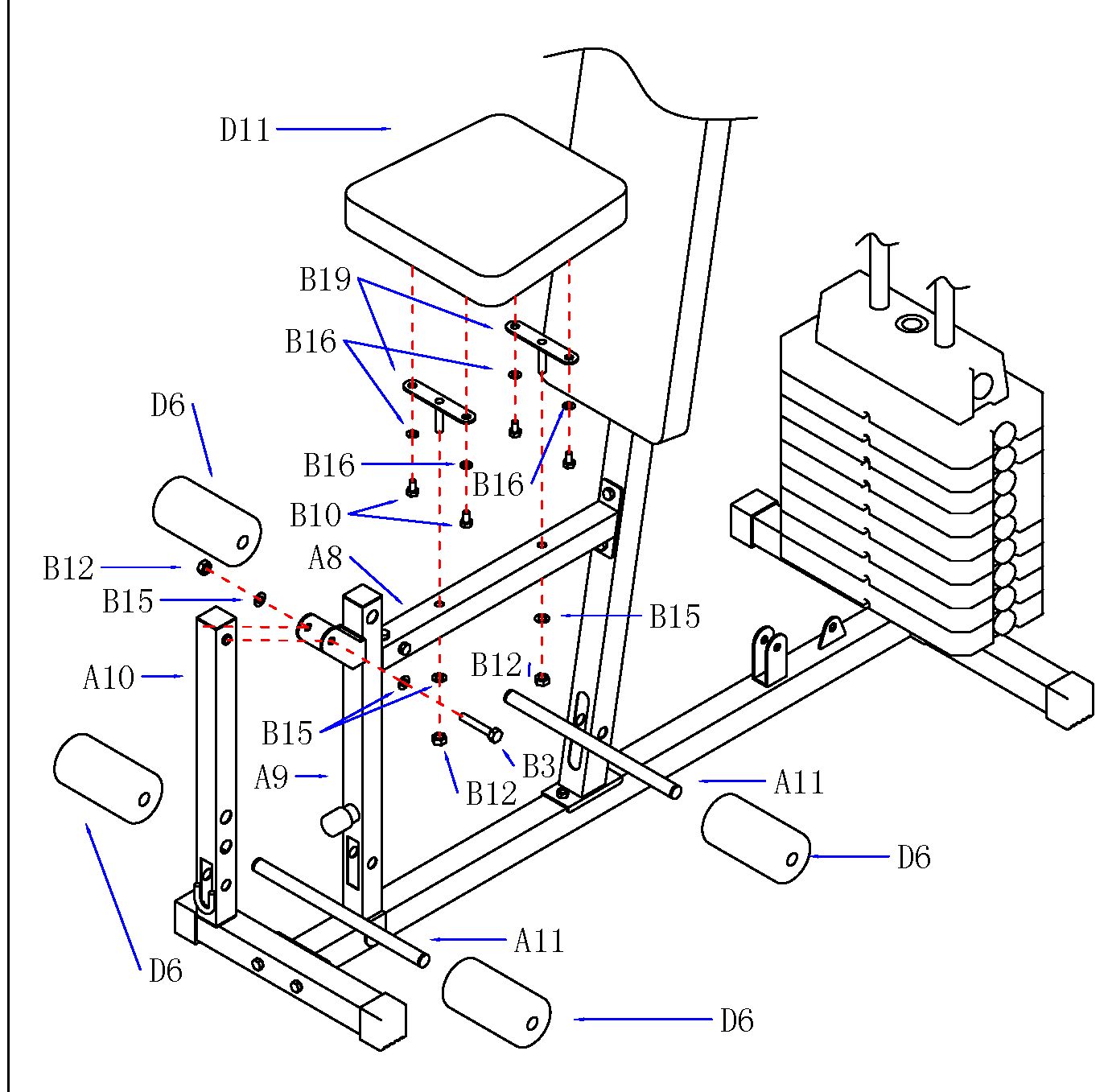 Шаг:71. Установите кронштейн поворотного рычага (A12) на верхний кронштейн (A7). Используйте шайбу (B14), болт (B1), маленький подшипник (C3) и гайку (B11).2. Подсоедините регулировочный винт (B18) к центральной стойке (A6). Используйте шайбы (B16), болты (B8) и3. Затем вставьте регулировочный болт (B18) в кронштейн поворотного рычага (A12). Для регулировки используйте шайбу (B20) и ручку (B17).Шаг:81. Левый поворотный рычаг (A13) и правый поворотный рычаг (A14) установлены на кронштейне поворотного рычага (A12). Используйте прокладки (B14), большие подшипники (C2) и гайки (B11).2. Установите большой валик (D7) на левый поворотный рычаг (A13) и правый поворотный рычаг (A14).3. Вставьте трубку рукоятки (A15) в левый поворотный рычаг (A13) и левый поворотный рычаг (A14). Используйте шайбу (B16) и болт (B10).4. Установите полый вал (D7) на левый поворотный рычаг (A13) и правый поворотный рычаг (A14).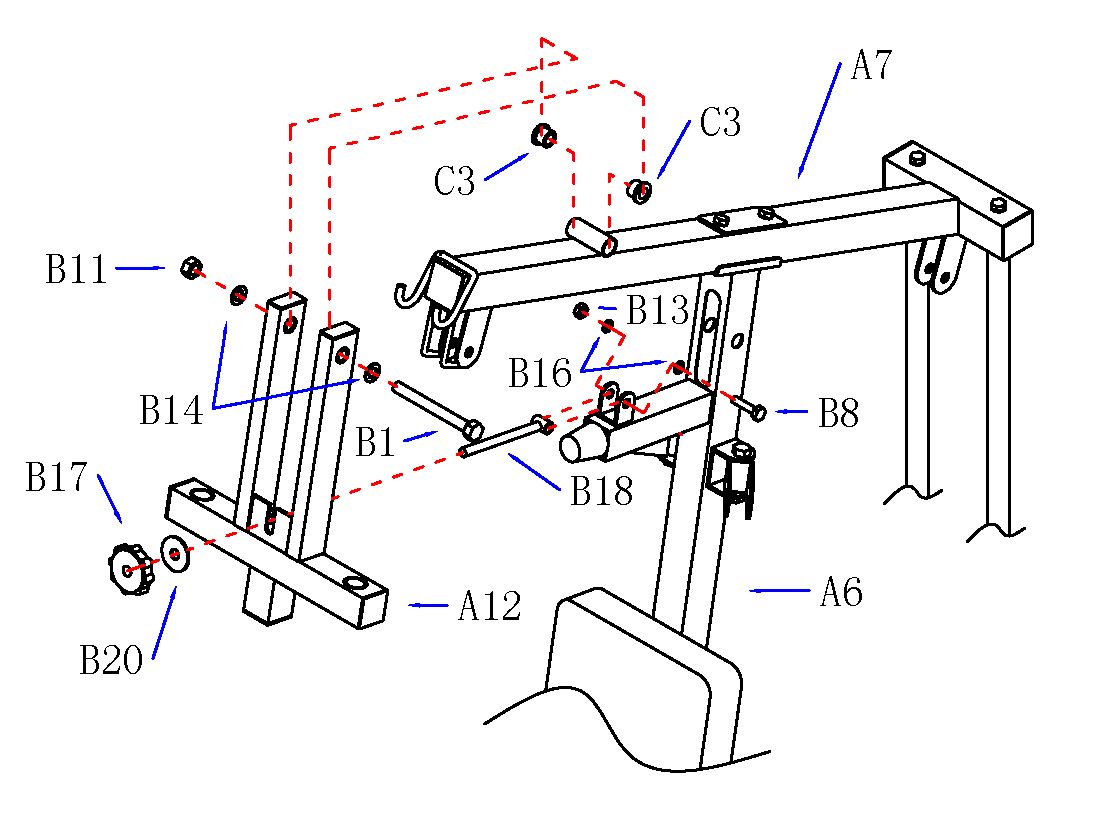 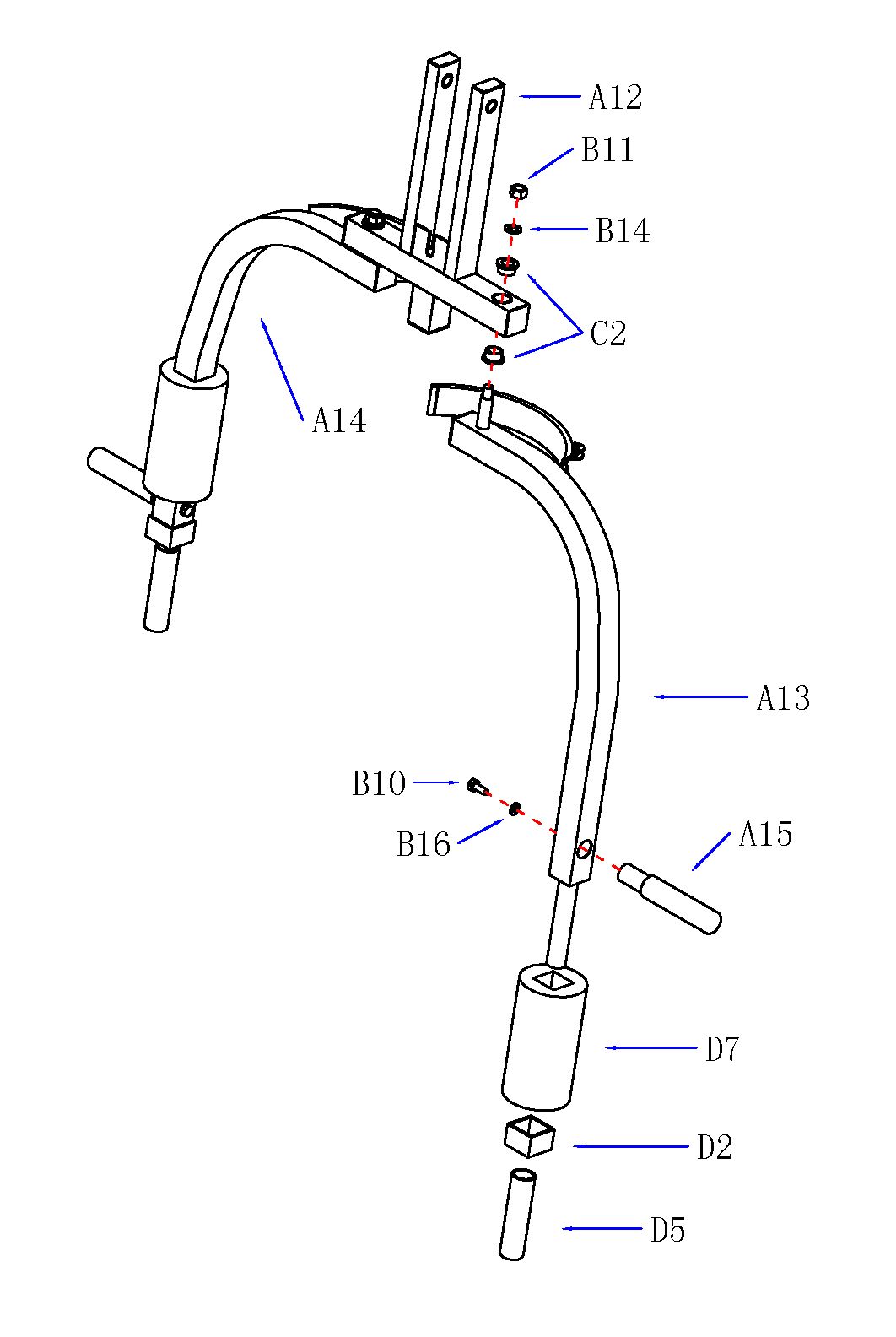 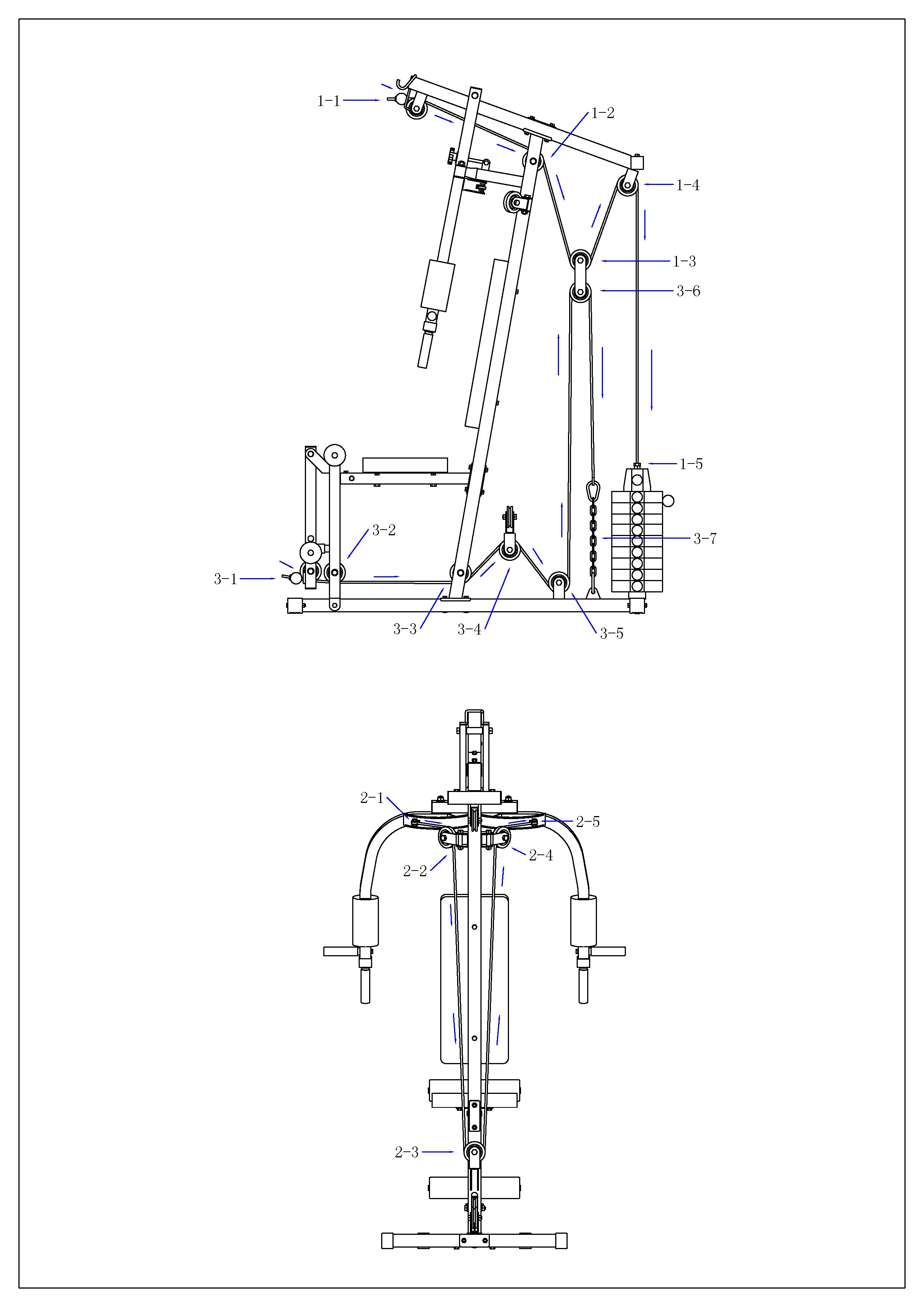 Шаг:91-1.Протяните верхний трос (D13) через раму переднего шкива верхнего кронштейна (A7) и установите шкив (D3).Используйте болты (B5) и гайки (B12).1-2.Затем через раму шкива центральной стойки установите шкив (D3). Используйте шайбу (B15) болт (B2) T-образную втулку (D8) и гайку (B12).1-3.Выполните установку через блок шкивов 1-3, шкив (D3) и соединительную железную пластину (C7). Используйте болты (B5) и гайки (B12).1-4.Затем через верхний кронштейн (A7) заднего шкива установите раму, шкив (D3). Используйте болты (B5) и гайки (B12).1-5.Затем трос (D13) закрепите на планке (A5), используйте прокладку (B20).Шаг:102-1 2-5. Установите трос поворотного рычага (D14) на левый поворотный рычаг (A13) и правый поворотный рычаг (A14). Используйте болты (B9) и гайки (B13).2-2 2-4. Затем через раму шкива центральной стойки (A6) установите шкив (D3), используя болт (B5) и гайку (B12).2-3.Затем через кронштейн двойного шкива (C8) установите шкив (D3), используя болт (B5) и гайку (B12).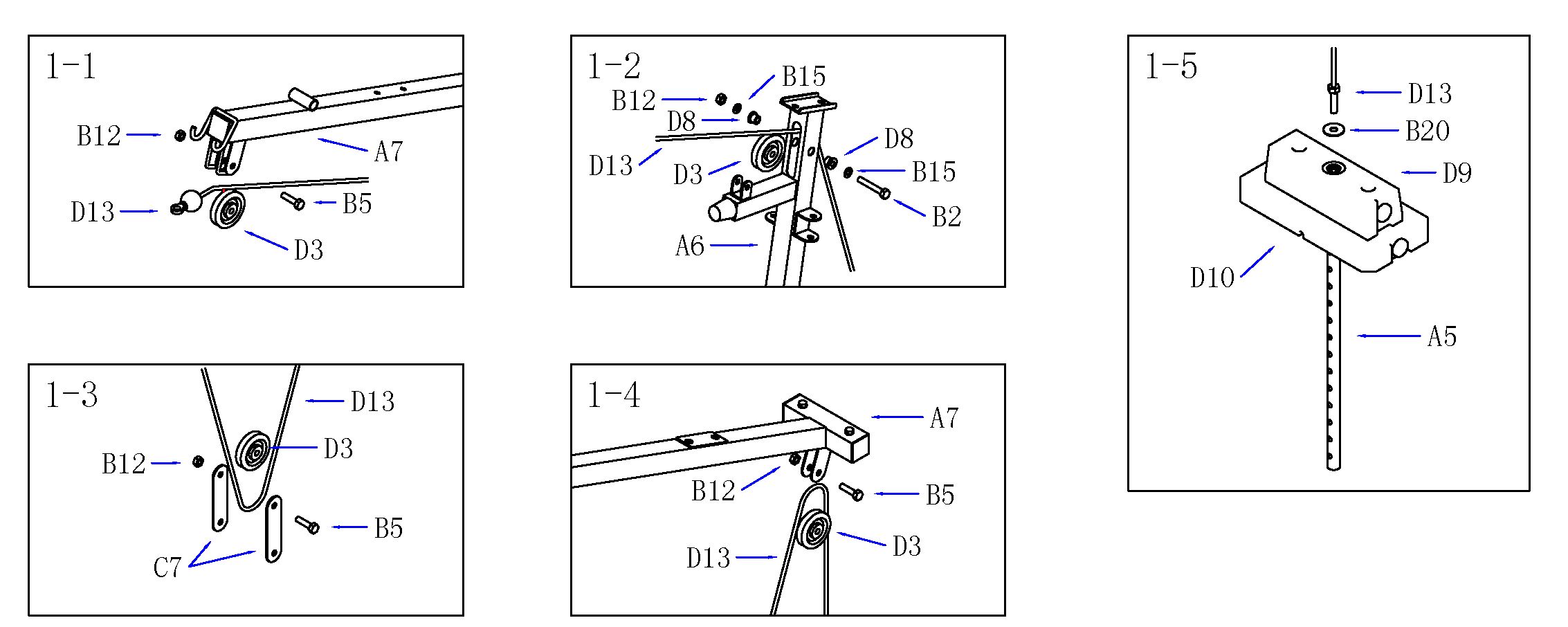 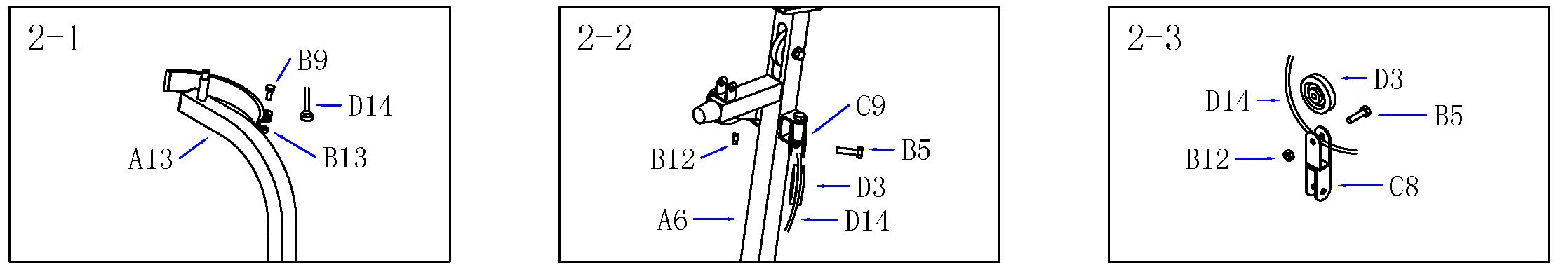 Шаг:113-1.Проденьте нижний трос (D15) через раму шкива передней трубы (A10) и шкив (D3). Используйте шайбу (B15), болт (B2) T-образную втулку подшипника (D16) и гайку (B12).3-2.Затем через раму шкива передней опоры (A9) установите шкив (D3) Используйте шайбу (B15) болт (B4) T-образную втулку подшипника (D16) и гайку (B12).3-3. Затем через раму шкива центральной стойки (A6) установите шкив (D3). Используйте шайбу (B15), болт (B2) T-образную втулку подшипника (D8) и гайку (B12).3-4.Затем через кронштейн двойного шкива (C8) установите шкив (D3), используя болт (B5) и гайку (B12).3-5.Затем через прямую нижнюю трубку рамы шкива (A2) установите шкив (D3).Используйте болты (B5) и гайки (B12).3-6.Затем через блок 3-5 шкивов установите шкив (D3) и соединительную железную пластину (C7).Используйте болты (B5) и гайки (B12).3-7.Соедините трос (D15) с предохранительным крюком (C5) и регулировочной цепью (C6), затем закрепите на прямой нижней трубе (A2).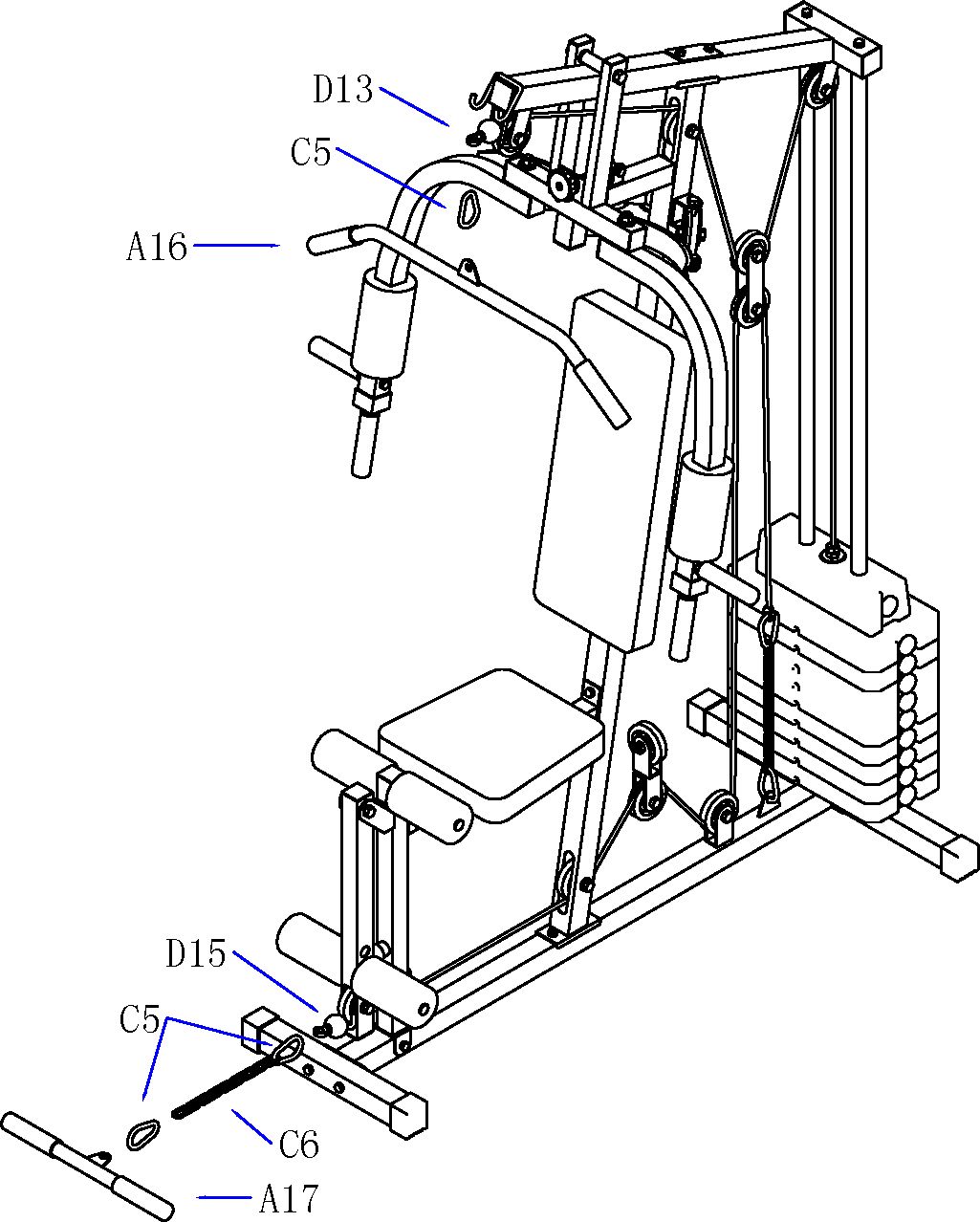 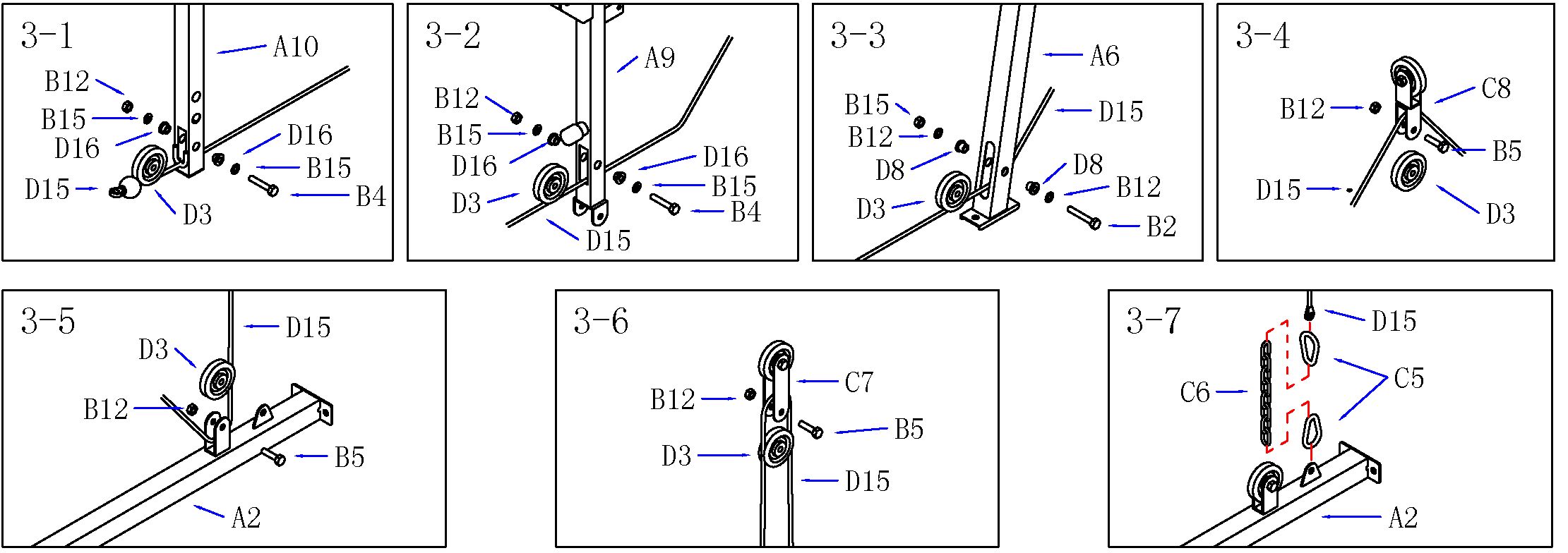 Шаг:12Подсоедините верхнюю тягу (A16) к верхнему тросу (D13) и используйте предохранительный крюк (C5).Подсоедините нижнюю тягу (A17) к нижнему тросу (D15). Используйте предохранительный крюк (C5) и регулировочную цепь (C6).ГАРАНТИЯМы предоставляем гарантию качества продукции на один год. В течение срока гарантии мы осуществляем БЕСПЛАТНУЮ замену вышедших из строя деталей. В случае неправильной сборки, неправильной эксплуатации или самостоятельной замены неисправных деталей наша компания снимает с себя всякую ответственность. Для получения гарантийного обслуживания необходимо предоставить заполненный гарантийный талон и/или документы, подтверждающие приобретение изделия. Данная продукция предназначена для домашнего использования, если неисправность возникла в результате коммерческого использования продукта, компания не несет никакой ответственности. ПРОИЗВОДИТЕЛЬ/MANUFACTORY: Джуньхуа Женьгвей Индастри энд Трэйд Ко ЛТД / Jinhua Zhengwei Industry and Trade Co., LTD. Адрес/Address: No.3 Мудань, улица Байян, уезд Уи, город Цзиньхуа, Чжэцзян, Китай / No.3 Mudan Load, Baiyang Street, Wuyi County, Jinhua City, Zhejiang, ChinaСТРАНА ИЗГОТОВИТЕЛЯ: КИТАЙ/CHINA Поставщик: ООО «Сан Планет СПБ», 191167, г. Санкт-Петербург, наб. реки Монастырки, дом 5, Литер В, пом/ком 3-Н/4. Все актуальные изменения в конструкции либо технических спецификациях изделия отражены на официальном сайте поставщика оборудования ООО «Сан Планет СПб» www.victoryfit.ru Последнюю версию Руководства пользователя Вы можете найти на сайте поставщика ООО «Сан Планет СПб» www.victoryfit.ru Данное руководство было тщательно отредактировано, если вы обнаружили ошибку, пожалуйста, отнеситесь с пониманием. Если изображения продукта отличаются от настоящего продукта, то верным является внешний вид продукта. Любое улучшение функционала и технических характеристик продукта производится без дополнительного уведомления пользователя. Для обеспечения правильной работы и эксплуатации устройства, пожалуйста, внимательно прочитайте данное руководство, в особенности раздел о правилах техники безопасности. Храните инструкцию в надежном месте для возможного обращения в будущем. ГАРАНТИЙНЫЙ СРОК 1 ГОД№ОписаниеКоличество№ОписаниеКоличествоA1Передняя нижняя трубка1A2Прямая нижняя трубка1A3Задняя нижняя трубка1A4Шток главный2A5Селектор веса1A6Центральная колонна1A7Верхняя опора1A8Трубка сиденья1A9Передняя опорная трубка1A10Толчковая трубка1A11Шток2A12Кронштейн поворотного рычага1A13Левый поворотный рычаг1A14Правый поворотный рычаг1A15Трубка рукоятки2A16Верхняя ручка1A17Нижняя ручка1B1Нарезной болт M12X15 мм1B2Нарезной болт M10X65 мм2B3Нарезной болт M10X60 мм3B4Нарезной болт M10X55 мм2B5Нарезной болт M10X40 мм9B6Нарезной болт M8X60 мм11B7Каретный болт M8X55 мм2B8Нарезной болт M8X40 мм1B9Нарезной болт M8X20 мм6B10Нарезной болт M8X15 мм7B11Гайка М123B12Гайка М1018B13Гайка M815B14Шайба 0124B15Шайба 01016B16Шайба 0837B17Ручка M101B18Регулировочный винт1B19Соединитель подушки сиденья2B20Большая шайба Ø122B21Нарезной болт M8X55 мм1C1Селекторный штифт1C2подшипник4C3Малый подшипник2C4Дюбель-штифт1C5Предохранительный крюк5C6Регулировочная цепь2C7Соединительная пластина шкива2C8Двойной кронштейн шкива1C9Одинарный кронштейн шкива2D1Позиционирующая втулка1D2Полый вал1D3Шкив13D4Резиновая прокладка2D5Вал-рукоятка4D6Малый коллодий4D7Большой валик2D8Т-образная втулка подшипника4D9Верх весового блока1D10Нижний весовой блок9D11Подушка сиденья1D12Подушка спинки2D13Верхний трос1D14Трос поворотного рычага1D15Нижний трос1D16Т-образная втулка подшипника4